Česká zemědělská univerzita v PrazeProvozně ekonomická fakultaKatedra, kde práci děláte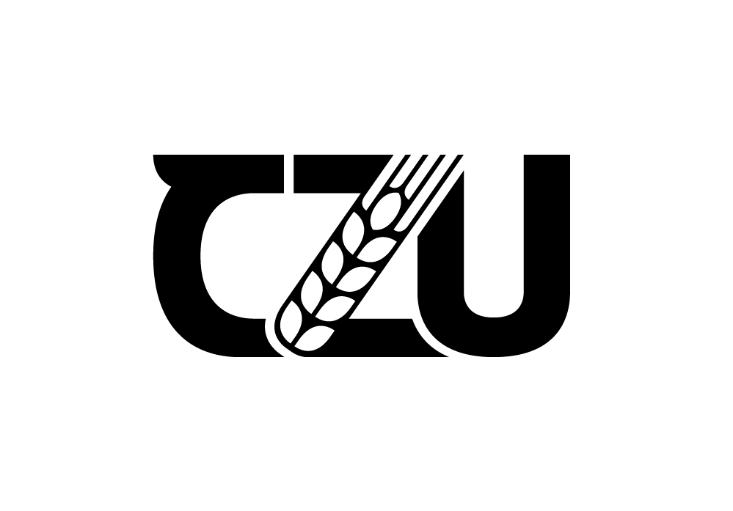 Bakalářská práceZde napište český název práceAutor práce © rok vypracování ČZU v Praze!!!Místo tohoto textu vložte PŘEDNÍ stranu zadání práce, které si můžete vyexportovat do PDF v IS.CZU.cz, pokud již máte schválené zadání i děkanem PEF.!!!!!!Místo tohoto textu vložte ZADNÍ stranu zadání práce, které si můžete vyexportovat do PDF v IS.CZU.cz, pokud již máte schválené zadání i děkanem PEF.V případě, že Vaše zadání je na více než 2 strany, vložte i další strany.!!!Čestné prohlášeníProhlašuji, že svou bakalářskou práci "Zde napište český název práce" jsem vypracoval(a) samostatně pod vedením vedoucího bakalářské práce a s použitím odborné literatury a dalších informačních zdrojů, které jsou citovány v práci a uvedeny v seznamu použitých zdrojů na konci práce. Jako autor(ka) uvedené bakalářské práce dále prohlašuji, že jsem v souvislosti s jejím vytvořením neporušil autorská práva třetích osob.V Praze dne datum odevzdání                    ___________________________PoděkováníRád(a) bych touto cestou poděkoval(a) jméno vedoucího, případně dalších osob, a informace, za co děkujete.Zde napište český název práceAbstraktSouhrn práce (cca 15 řádek textu).Klíčová slova: klíčová slova (cca 10)Zde napište anglický název práceAbstractAnglický překlad českého souhrnuKeywords: klíčová slova anglicky Obsah1	Úvod	92	Cíl práce a metodika	103	Teoretická východiska	113.1	Podkapitola úroveň 2	113.1.1	Podkapitola úroveň 3	113.1.2	Podkapitola úroveň 3	113.2	Podkapitola úroveň 2	114	Vlastní práce	124.1	Podkapitola úroveň 2	124.1.1	Podkapitola úroveň 3	124.1.2	Podkapitola úroveň 3	124.2	Podkapitola úroveň 2	125	Výsledky a diskuse	135.1	Podkapitola úroveň 2	135.1.1	Podkapitola úroveň 3	135.1.2	Podkapitola úroveň 3	135.2	Podkapitola úroveň 2	136	Závěr	147	Seznam použitých zdrojů	158	Seznam obrázků, tabulek, grafů a zkratek	168.1	Seznam obrázků	168.2	Seznam tabulek	168.3	Seznam grafů	168.4	Seznam použitých zkratek	16Přílohy	17ÚvodText text text text text text text text text text text text text text text text text text text text text text text.Cíl práce a metodikaTeoretická východiskaPodkapitola úroveň 2Text…Podkapitola úroveň 3Text…Podkapitola úroveň 3Text…Podkapitola úroveň 2Text…Vlastní prácePodkapitola úroveň 2Text…Podkapitola úroveň 3Text…Podkapitola úroveň 3Text…Podkapitola úroveň 2Text…Výsledky a diskusePodkapitola úroveň 2Text…Podkapitola úroveň 3Text…Podkapitola úroveň 3Text…Podkapitola úroveň 2Text…ZávěrText…Seznam použitých zdrojůSeznam obrázků, tabulek, grafů a zkratekSeznam obrázkůOdkazovaný seznam obrázkůSeznam tabulekOdkazovaný seznam tabulekSeznam grafůOdkazovaný seznam grafůSeznam použitých zkratekSoupis a definování zkratek (vyskytuje-li se jich v textu velké množství)PřílohyOdkazovaný seznam příloh